Chaque année, lors de l’ESS, l’utilisation effective du matériel ainsi que sa contribution à l’amélioration de la scolarité sont évaluéesDegré d’autonomie de l’élève dans l’utilisation du matériel : Utilisation du MPA :  tous les jours  plusieurs fois par semaine  moins souvent  à la maison seulement  jamaisPour quelle(s) utilisation(s) : Pallier les difficultés en… ou les troubles de … (choisir une ou plusieurs réponses)Logiciels les plus utilisés : ………………………………………………………………………………………….. 
Logiciels faisant défaut : ……………………………………………………………………………………………Apports du matériel dans l’accès aux apprentissages Constats de l’élève, de la famille, des thérapeutesConstats de l’équipe pédagogiqueRenouvellement   Date :Signatures :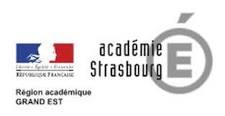 Demande de renouvellement ou remplacement de MPABilan de l’utilisationNom et prénom : 
date de naissance : Nom, prénom des représentants légaux :  Adresse : Coordonnées téléphoniques :   
Courriel : ERSEH + coordonnées (courriel) : Professionnel de santé ou équipe de soins associé.e à la demande et coordonnées (courriel) : Etablissement scolaire fréquenté : Classe : Totalement autonomePartiellement autonome ou en cours d’apprentissagePas encore autonomePrise en charge par 
l’enseignant E, 
l’AESH A 
ou la famille  FDécision d’utiliser l’ordinateurInstallation / rangementMise en route / arrêt Organisation des fichiers Saisie clavierUtilisation des logicielsAutres :Lecture calligraphie / graphique  calligraphie / graphique  transcription /encodage transcription /encodage géométrie visuels Auditifs  Moteurs Communication / langage Autre : Autre : Mise au travail, motivationAttitudes scolaire, disponibilitéVitesse d’exécution des exercices, des évaluationsCompréhension des notions, des consignesQualité/quantité des productions écritesMémorisation des leçonsAmélioration des résultats scolaires Ce matériel apporte-t-il la compensation attendue ?Avantages apportés par le matérielInconvénientsDifficultés rencontrées Ce matériel apporte-t-il la compensation attendue ?Avantages apportés par le matérielInconvénientsDifficultés rencontréesMatériel préconisépar le professionnel de santé ou l’équipe de soins (à justifier)Ordinateur PC 17 pouces Ordinateur PC
15 poucesOrdinateur PC 14 pouces  Ordinateur PC 14 pouces  Ordinateur PC 
13 pouces Ordinateur PC 
13 pouces Tactile Détachable FullHD Léger Matériel préconisépar le professionnel de santé ou l’équipe de soins (à justifier)Guide-doigts pour clavier   Trackball Micro HF   
Machine Perkins  
Plage braille nom : Guide-doigts pour clavier   Trackball Micro HF   
Machine Perkins  
Plage braille nom : Guide-doigts pour clavier   Trackball Micro HF   
Machine Perkins  
Plage braille nom : Tablette Android Tablette Windows  Tablette Ipad Clavier bluetooth Adaptateur USB Tablette Android Tablette Windows  Tablette Ipad Clavier bluetooth Adaptateur USB Réglette scanner Souris scanner Casque-micro Autre : Réglette scanner Souris scanner Casque-micro Autre : Réglette scanner Souris scanner Casque-micro Autre : Matériel préconisépar le professionnel de santé ou l’équipe de soins (à justifier)Logiciels hors Pack Logiciels 67-68 (préciser la version) : Logiciels hors Pack Logiciels 67-68 (préciser la version) : Logiciels hors Pack Logiciels 67-68 (préciser la version) : Logiciels hors Pack Logiciels 67-68 (préciser la version) : Logiciels hors Pack Logiciels 67-68 (préciser la version) : Logiciels hors Pack Logiciels 67-68 (préciser la version) : Logiciels hors Pack Logiciels 67-68 (préciser la version) : Logiciels hors Pack Logiciels 67-68 (préciser la version) : Si des caractéristiques techniques vous semblent indispensables, merci de les mentionner ci-dessous (à justifier)Si des caractéristiques techniques vous semblent indispensables, merci de les mentionner ci-dessous (à justifier)Si des caractéristiques techniques vous semblent indispensables, merci de les mentionner ci-dessous (à justifier)Si des caractéristiques techniques vous semblent indispensables, merci de les mentionner ci-dessous (à justifier)Si des caractéristiques techniques vous semblent indispensables, merci de les mentionner ci-dessous (à justifier)Si des caractéristiques techniques vous semblent indispensables, merci de les mentionner ci-dessous (à justifier)Si des caractéristiques techniques vous semblent indispensables, merci de les mentionner ci-dessous (à justifier)Si des caractéristiques techniques vous semblent indispensables, merci de les mentionner ci-dessous (à justifier)Si des caractéristiques techniques vous semblent indispensables, merci de les mentionner ci-dessous (à justifier)Si des caractéristiques techniques vous semblent indispensables, merci de les mentionner ci-dessous (à justifier)ParentsDirecteur /chef d’établissementProfessionnel de santé ou équipe de soins associé.e à la demande